Programmazione annuale del docenteANNO SCOLASTICO  2019/2020- CLASSE  I F Insegnante:  LANZAFAME FRANCESCADisciplina d’insegnamento: LINGUA  INGLESELibro di testo: English file digital-elementary. Oxford1)   PRESENTAZIONE DELLA CLASSELa classe 1^A scientifico è composta da 23 alunni provenienti da scuole secondarie di primo grado differenti ad eccezione di qualcuno  che ha frequentato la stessa scuola media. Si distinguono fasce di livello differenti per contesto socio-culturale di appartenenza e per competenze e abilità di base in L2. Molti studenti hanno una modesta situazione di partenza (A1).Per quanto riguarda l’andamento disciplinare il gruppo classe mostra un atteggiamento vivace, rispettoso e cordiale nei confronti del docente e dei compagni, ciò consente di svolgere  le lezioni in un’atmosfera serena e allegra.2)  OBIETTIVIObiettivi specifici di apprendimento: Sviluppo delle competenzeReading: pre,while,post. Listening: pre,while,post. Writing:pre,while,post  Speaking: pre,while,post.Lingua: Comprensione   globale e selettiva di testi orali e scritti su argomenti noti inerenti alla sfera personale e socialeProduzione di testi orali e scritti, lineari e coesi per riferire fatti e descrivere situazioni inerenti ad ambienti vicini e a esperienze personali.Interazione, anche con parlanti nativi, in maniera adeguata al contesto.Riflessione sulla lingua e i suoi usi, anche in un’ottica comparativa. Riflessione sulle strategie di apprendimento della lingua straniera per raggiungere autonomia nello studio.Cultura Comprensione di aspetti relativi alla cultura dei paesi in cui si parla la lingua con particolare riferimento all’ambito sociale.Analisi di testi  orali ,scritti, iconografici, quali documenti di attualità, testi di facile comprensione,  e video.Riconoscimento di similarità e diversità tra fenomeni culturali di paesi in cui si parlano diverse lingue.Le attività curriculari mireranno al consolidamento e potenziamento delle conoscenze, competenze e abilità di ogni singolo discente e, in base al livello di partenza (A1/A2), si svolgeranno delle attività didattiche in vista di un approccio al livello B1 del quadro comune Europeo di riferimento al termine del 1° biennio.LIVELLI RELATIVI AL QUADRO COMUNE EUROPEO DI RIFERIMENTO3)  CONTENUTI SPECIFICI DELLA DISCIPLINALibro di testo: “English file” elementary. Units 1-6.4) OBIETTIVI MINIMI Comprendere  globalmente messaggi oraliLeggere e comprendere  globalmente messaggi scrittiInteragire in maniera semplice e correttaProdurre semplici testi scritti5)   METODOLOGIE E SITUAZIONI FORMATIVEPRASSI DIDATTICA : Affinché la prassi didattica possa aiutare gli studenti ad acquisire buoni livelli di competenza le attività proposte sono:Mirare allo svolgimento di compiti concreti;Rispondere ad una metodologia laboratoriale;Promuovere l’assunzione di responsabilità individuali nei confronti dei risultati di apprendimento;Valorizzare lo studio, la ricerca attiva e la rielaborazione personale;Rispettare le potenziare le aspettative e le scelte vocazionali individuali;Sviluppare la capacità di cooperazione e di lavoro di gruppo;Promuovere una competizione sana ed eticamente corretta;Essere orientate all’individuazione e alla soluzione di problemi;Orientare all’auto valutazione e al senso critico.Laboratorialità: Verranno adottate strategie didattiche finalizzate alla libera espressione delle idee, alla creazione di collegamenti, all’integrazione del nuovo, allo svolgimento di attività in cooperative learning.Personalizzazione: Verranno valorizzati i diversi stili cognitivi alternando strategie differenti.Orientamento: Nel corso dello svolgimento delle attività gli studenti verranno incoraggiati a prevedere, valutare e gestire le proprie difficoltà. Il docente guiderà gli studenti a riflettere sul proprio modo di procedere e lavorare e condividerà con loro le tecniche  e modalità di correzione e autocorrezione inoltre i discenti verranno supportati nell’affrontare problemi,ipotizzare soluzioni e prendere decisioni.Partecipazione:- creare un ambiente di apprendimento motivante e rassicurante sul piano socio-affettivo- creare situazioni autentiche e cognitivamente produttive- formare e attivare gruppi di lavoro- svolgere lavori di gruppo- essere flessibili nella gestione dei processi cognitivi attivati- adottare comportamenti educativi che stimolino la responsabilità e l’autonomia dei discenti6)   SUSSIDI DIDATTICI: Libro di testo, audio-video, CD, internet, PC,  materiale a disposizione dell’insegnante. Uso  del Laboratorio Multimediale Linguistico.7)   VERIFICHE Tipologie di verifiche utilizzate a scopo:diagnostico-formativo: domande informali durante la lezione, controllo del lavoro domestico, test di comprensione, esercizi orali e scritti, produzione scritta .sommativo: interrogazioni orali, prove scritte di diverso tipo, prove strutturate o semistrutturate, test di comprensione, ;Grammatica: multiple choice, matching, true/false, multiple choice gapped text fill, sentence transformation, short communicative message, longer continuous writing piece,, gap fill, conversation.Scansione temporale delle verifiche:Non meno di 2 prove scritte  e 2 prove orali nel corso del trimestreNon meno di 3 prove scritte  e 3 prove orali nel corso del pentamestreDurata delle prove scritte: 1 ore di lezione8)   VALUTAZIONE Verranno valutate le competenze del discente dunque ciò che sa fare consapevolmente con ciò che sa.Il docente valuterà le competenze dello studente, ciò che sa fare consapevolmente con ciò che sa. Per valutare la competenza si terranno in considerazione: - le conoscenze e le abilità - i risultati ottenuti nello svolgimento di un compito, nella gestione di una situazione- il modo in cui lo studente è arrivato ai risultati- il modo in cui ha gestito le risorse, le relazioni e i problemi- la percezione che lo studente ha del suo lavoro. La valutazione, con punteggio da 1 a 10, sarà data in base al grado di apprendimento di quanto studiato durante il corso dell’anno, alle capacità di ascolto dello studente e alle sue capacità espressive, con particolare attenzione a pronuncia, intonazione, correttezza ortografica, ricchezza del lessico, padronanza delle strutture sintattico-grammaticali e autonomia nell’esposizione. Si terrà altresì conto della situazione di partenza, dell’interesse, dell’impegno e della partecipazione al dialogo didattico-educativo. La valutazione si svilupperà in tre fasi: diagnostica, formativa e sommativa. Verrà utilizzata la rubrica di valutazione presente nel PTOF.9)   INTERVENTI INDIVIDUALIZZATI PER RECUPERO E APPROFONDIMENTO	Modalità di recupero/sostegno:	● pausa didattica;	● moduli di recupero curriculari;	● corsi di recupero pomeridiani;	● studio individuale;	● attività laboratoriali.	Modalità di approfondimento:	● pausa didattica;	● compiti specifici;	● ricerche individuali;	● attività extracurriculari;	● attività laboratoriali.Le prove orali e scritte consentiranno di verificare i livelli raggiunti dagli studenti e  se necessario, la programmazione verrà riadattata a seconda delle esigente dei discenti.Firma dell’Insegnante				                                                                             Francesca  Grazia Lanzafame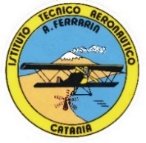           Ministero dell’Istruzione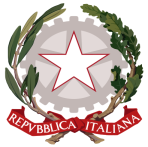 REGIONE SICILIANAISTITUTO TECNICO AERONAUTICO STATALE"ARTURO FERRARIN"CATANIA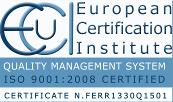 CompetenzeAbilità/capacitàConoscenzeConoscenzeUtilizzare una lingua straniera per i principali scopi comunicativi ed operativi Comprendere i punti principali di messaggi e annunci semplici e chiari su argomenti di interesse personale, quotidiano, sociale o professionaleRicercare informazioni all’interno di testi di breve estensione di interesse personale, quotidiano, sociale o professionaleDescrivere in maniera semplice esperienze ed eventi,  relativi all’ambito personale e socialeUtilizzare in modo adeguato le strutture grammaticaliInteragire in conversazioni brevi e semplici su temi di interesse personale, quotidiano, sociale o professionale Scrivere brevi testi di interesse personale, quotidiano, sociale o professionaleScrivere correttamente semplici testi su tematiche coerenti con i percorsi di studioRiflettere sui propri atteggiamenti in rapporto all’altro in contesti multiculturaliLessico di base su argomenti di vita quotidiana, sociale e professionaleUso del dizionario bilingueRegole grammaticali fondamentaliCorretta pronuncia di un repertorio di parole e frasi memorizzate di uso comuneSemplici modalità di scrittura: messaggi brevi, lettera informale Cultura e civiltà dei paesi di cui si studia la lingua Livello elementareA1 - Riesce a comprendere e utilizzare espressioni familiari di uso quotidiano e formule molto comuni per soddisfare bisogni di tipo concreto. Sa presentare se stesso/a e altri ed è in grado di porre domande su dati personali e rispondere a domande analoghe (il luogo dove abita, le persone che conosce, le cose che possiede). È in grado di interagire in modo semplice purché l'interlocutore parli lentamente e chiaramente e sia disposto a collaborare.A2 - Riesce a comprendere frasi isolate ed espressioni di uso frequente relative ad ambiti di immediata rilevanza (ad es. informazioni di base sulla persona e sulla famiglia, acquisti,geografia locale, lavoro). Riesce a comunicare in attività semplici e di routine che richiedono solo uno scambio di informazioni semplice e diretto su argomenti familiari e abituali. Riesce a descrivere in termini semplici aspetti del proprio vissuto e del proprio ambiente ed elementi che si riferiscono a bisogni immediati.LivellointermedioB1 - È in grado di comprendere i punti essenziali di messaggi chiari in lingua standard su argomenti familiari che affronta normalmente al lavoro, a scuola, nel tempo libero ecc. Se la cava in molte situazioni che si possono presentare viaggiando in una regione dove si parla la lingua in questione. Sa produrre testi semplici e coerenti su argomenti che gli siano familiari o siano di suo interesse. È in grado di descrivere esperienze e avvenimenti, sogni,speranze, ambizioni, di esporre brevemente ragioni e dare spiegazioni su opinioni e progetti.Approccio linguistico-comunicativoAttività di apprendimento/consolidamento di L2Attività di fruizione/produzione in L2Attività comunicativeMetodologia orientativa, partecipativa e laboratorialeLavori individuali e di gruppoAttività di peer tutoringProblem solvingRole-playingBrainstormingCooperative learningResearch workMetodologia trasmisssiva Verranno adottate strategie didattiche finalizzate alla libera espressione delle idee, alla creazione di collegamenti, all’integrazione del nuovo, allo svolgimento di attività in cooperative learning perché l’insegnamento e l’apprendimento siano interattivi e creativi e per un maggior benessere psicologoco degli studenti che sviluppano un maggior senso di autoefficacia e di autostima .I gruppi cooperativi raggiungono livelli cognitivi più elevati e le informazioni acquisite sono più durature rispetto all’apprendimento individuale inoltre gli studenti sono più concentrati e attenti nel raggiungere scopi comuni e condivisi. Structurala  approach (Spencer and Miguel Kagan),Learning together (Johnson & Johnson), Group investigation (Sharon,Hertz,Lazarowitz)) Groups of four (Burns),TGT (Teams, games, tournaments).-Lezione frontale – lezione interattiva – lezione cooperativa –lezione capovolta.Lezione frontale tradizionale e interattiva